03-304 Руссо-Балт Е15/35 XVII серии 4х2 3-дверный заднеприводный легковой автомобиль с кузовом торпедо, мест 5, снаряженный вес 1.5 тн, 35 лс, 75 км/час, 71 экз., РВБЗ г. Рига 1914-15 г.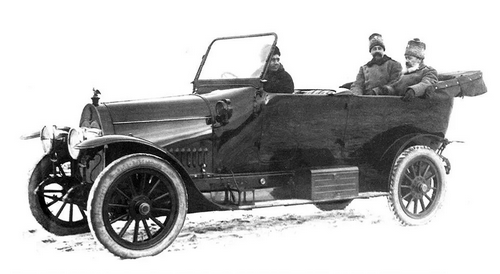 Многие фото с rcforum.ru при помощи carretro.ru. Огромное спасибо всем, кто разместил их в свободный доступ.Из статьи «Первенец российского автопрома» на modelist-konstruktor.com. 11.10.2012.  Автор Игорь Eвстратов. Весьма интересным был автомобиль Руссо-Балт Е15-35, проектировавшийся на замену модели С24-40 и по совершенству конструкции превосходивший предшественника. Прежде всего, двигатель, выполненный по моноблочной схеме расположения цилиндров; клапаны его (боковые, как у других машин выпуска РБВЗ) были смонтированы лишь слева. Привод распредвала осуществлялся бесшумной пластинчатой цепью вместо шестерён – такая конструкция привода возродилась в нашей стране лишь в 1945 году на двигателе автомобиля ЗиС-110. В системе охлаждения подача воздуха, помимо 4-лопастного вентилятора, производилась также маховиком, оснащённым винтообразными спицами. Была также доработана и система смазки – масло ко всем парам трения подавал насос, а запас масла находился не в отдельном маслобаке, а так же, как в современном моторе, в поддоне картера. 4-ступенчатая коробка передач, сцепление с обратным конусом, а также червячный рулевой механизм, применённые на Е15-35, были весьма широко распространены в автостроении тех лет. Реже встречалась конструкция карданного вала, заключённого в трубу, которая жёстко, без шарнира, соединялась с балкой заднего моста и передавала толкающие усилия непосредственно на поперечину рамы. На задние же рессоры эти усилия не передавались, а концы каждой из рессор соединялись с рамой серьгами. Ещё один интересный элемент, тоже новый для РБВЗ, – использование в передней подвеске резиновых амортизаторов. Ширина модели Е15-35 осталась такой же, как у С24-40, хотя колея была увеличена до 1400 мм. До 3250 мм удлинилась колёсная база, что позволило с комфортом разместить в более просторном кузове три ряда сидений. Двигатель модели Е15-35 рабочим объемом 3684 см3 развивал мощность 35 л. с. при частоте вращения коленвала 1500 об/мин. Это позволяло машине, снаряжённая масса которой не превышала 1500 кг (напомним, у С24-40 – 1950 кг), достигать скорости 75 км/ч. Ко всему, машина оказалась на 25% экономичнее С24-40, расходуя 18 литров бензина на 100 км пути.Из книги Шугурова Л. М. «Погоня за Руссо-Балтом», М. 2004. Освоить автомобиль модели «Е15-35» РБВЗ собирался давно - недаром в его проспектах 1913и 1914 г. эта модель уже фигурировала, но характеристики ее появились только в 1914 г.,а снимки отсутствовали, так как не существовали сами автомобили. Между прочим, заводпланировал выставить новую модель в мае 1913 г. на международной выставке в Петербурге, но в действительности начал изготовлять ее лишь в конце 1914 г.  Разработанный под руководством главного конструктора Эрнста Фалентина от был призван заменить морально устаревающую модель С 24/40 и во многом превосходил её — был легче, экономичнее, просторнее своего предшественника. Заново был разработаны двигатель, подвеска и многие другие узлы.  Внешней отличительной особенностью типа Е был овальный радиатор. Впрочем, такие радиаторы ставились иногда и на автомобили других типов. Всего был выпущен 71 автомобиль, в том числе 57 — для армии. Специально для армейских нужд кузова типа торпедо изготавливались с более высокими бортами.
 Характеристики автомобилей Руссо-Балт.Условные обозначения:Прочерк - означает отсутствие данных.Расположение клапанов: БД - боковое, двустороннее; БО - боковое, одностороннее.Система охлаждения: Н - водяная с насосом, Т - водяная, термосифонная.Система смазки: Р - под давлением с распределением масла рампой, А - под давлением с автоматическим распределением масла. Главная передача: Ш - коническими шестернями, Ц - цепями.Тормоза: ВК - внутренний (т.е. в барабане), с колодками; НК - наружный с колодками; ВЛ - внутренний с лентами.Подвеска колёс: ПР - полуэллиптические рессоры, ТР - три-четверти эллиптические рессоры; цифра указывает на число рессор.Производство автомобилей на РБВЗ по сериям и моделям в 1909-18 г.По данным заводского журнала сдачи готовой продукции.ПоказателиК12-151909 - 1910К12-201911 - 1913К12-241914Е15-351914-1915Число мест4445Грузоподъёмность, т----Число цилиндров4444Диаметр цилиндра, мм80808095Ход поршня, мм110110110130Рабочий объём цилиндров, см32211221122113684Расположение клапановБОБОБОБОКарбюраторРБВЗРБВЗРБВЗЗенитМаксимальная мощность, л.с.15202435Частота вращения, об/мин.1500150016001500Система смазкиРРААСистема охлажденияТТТНЧисло передач3334Главная передачаШШШШРазмер шин, мм:передних810x90810х100810х100880х120задних810x90810х100810х100880х120Ручной тормозВЛВЛВЛВКНожной тормозНКНКНКВКПодвеска колёс:переднихПР-2ПР-2ПР-2ПР-2заднихТР-2ТР-2ТР-2ТР-2Колёсная база, мм2665266528553250Место для кузова, мм2300230024002810Колея колёс, мм1260126012601400Ширина рамы, мм800800800-Снаряжённая масса, кг:1190119012301500Скорость, км/ч50606575Запас бензина, л-805377Расход бензина, л/100 км--16,518СерияМоделиМоделиМоделиМоделиМоделиМоделиВсегоПоставкив армиюСерияС24К12Е15Д24М24Т40ВсегоПоставкив армиюI2-----2-II-2----2-III10-----10-IV30-----30-V-39----391VI----6-65VII56-----5626VIII-----5920IX--------X-1----1-XI-40----4040XII54-----5441XIII86--123-10165ХШ-бис53-----5352XIV---6-202619XV----10-1010XVI1--9--1010XVII--71---7164XVIII53-----5349Всего34514171271920623402